Согласно статье 25, части 1 статьи 39 Уголовно-исполнительного кодекса Российской Федерации, части 1 статьи 49, части 1 статьи 50 Уголовного кодекса Российской Федерации, статье 15.1 Федерального закона РФ от 06.10.2003 №131-ФЗ «Об общих принципах организации местного самоуправления в Российской Федерации», администрация Цивильского муниципального округа Чувашской РеспубликиПОСТАНОВЛЯЕТ:1. Утвердить Перечень объектов для использования труда лиц, осужденных к исправительным работам по согласованию с Цивильским МФ ФКУ УИИ УФСИН России по Чувашской Республике-Чувашии, согласно Приложению №1 к настоящему постановлению.2. Утвердить Перечень объектов для использования труда лиц, осужденных к обязательным работам по согласованию с Цивильским МФ ФКУ УИИ УФСИН России по Чувашской Республике-Чувашии, в районе места жительства осужденного, согласно Приложению №2 к настоящему постановлению.3. Руководителям учреждений, организаций и предприятий, в которой работает осужденный к исправительным работам, возлагаются: правильное и своевременное производство удержаний из заработной платы осужденного и перечисление удержанных сумм в установленном порядке; контроль за поведением осужденного на производстве и содействие уголовно-исполнительной инспекции в проведении воспитательной работы с ним; соблюдение условий отбывания наказания, предусмотренных настоящим Кодексом; уведомление уголовно-исполнительной инспекции о примененных к осужденному мерах поощрения и взыскания, об уклонении его от отбывания наказания, а также предварительное уведомление о переводе осужденного на другую должность или его увольнении с работы в Цивильский межмуниципальный филиал Федерального казенного учреждения «Уголовно–исполнительная инспекция Управления Федеральной службы исполнения наказаний по Чувашской Республике-Чувашии».4. Начальникам территориальных отделов  Цивильского муниципального округа Чувашской Республики, муниципальному унитарному предприятию жилищно-коммунальных услуг  Цивильского территориального отдела Цивильского муниципального округа Чувашской Республики, указанных в Приложении № 2 настоящего постановления, в которых осужденные отбывают обязательные работы, обеспечить контроль за выполнением осужденных определенных для них работ, уведомлять уголовно-исполнительную инспекцию о количестве проработанных часов или об уклонении осужденных от отбывания наказания.5. Признать утратившим силу:   5.1) постановление администрации Цивильского муниципального округа Чувашской Республики от 23.01.2023 года № 29 «Об утверждении перечней объектов для использования труда лиц, осужденных к обязательным и исправительным работам»; 5.2) постановление администрации Цивильского муниципального округа Чувашской Республики от 26.05.2023 № 696 «О внесении изменений в постановление администрации Цивильского муниципального округа Чувашской Республики от 23.01.2023 № 29 «Об утверждении перечней объектов для использования труда лиц, осужденных к обязательным и исправительным работам»5.3) постановление администрации Цивильского муниципального округа Чувашской Республики от 20.07.2023 № 980 «О внесении изменений в постановление администрации Цивильского муниципального округа Чувашской Республики от 23.01.2023 № 29 «Об утверждении перечней объектов для использования труда лиц, осужденных к обязательным и исправительным работам»6. Настоящее постановление вступает в силу после его официального опубликования (обнародования).Глава Цивильскогомуниципального округа     		     	                                            А.В. ИвановСОГЛАСОВАНОНачальник Цивильского МФ ФКУ УИИ УФСИН России по Чувашской Республике-Чувашии подполковник внутренней службыА.В. Сумзин«__» января 2024 г.Заведующий сектором правового обеспеченияТ.Ю. Павлова«__» января 2024 г.Исполнитель:Н.С. Терентьева«__»января 2024 г.ПЕРЕЧЕНЬобъектов, для использования труда лиц, осужденных к исправительным работамЧĂВАШ РЕСПУБЛИКИ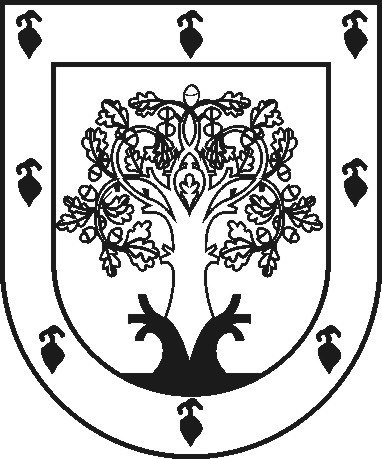 ЧУВАШСКАЯ РЕСПУБЛИКАÇĚРПӲМУНИЦИПАЛЛĂ ОКРУГĔНАДМИНИСТРАЦИЙĚЙЫШĂНУ2024ç. кӑрлач уйӑхĕн 09 -мӗшӗ 05 №Çěрпÿ хулиАДМИНИСТРАЦИЯ ЦИВИЛЬСКОГО МУНИЦИПАЛЬНОГО ОКРУГАПОСТАНОВЛЕНИЕ09 января 2024г. № 05город ЦивильскОб утверждении перечней объектов для использования труда лиц, осужденных к обязательным и исправительным работамОб утверждении перечней объектов для использования труда лиц, осужденных к обязательным и исправительным работамСОГЛАСОВАНОНачальник Цивильского МФ ФКУУИИ УФСИН Россиипо Чувашской Республике-Чувашииподполковник внутренней службы__________________А.В. Сумзин09.01.2024 УТВЕРЖДЕНОпостановлением администрацииЦивильского муниципального округаЧувашской Республикиот 09.01.2024 № 05(Приложение №1)№Наименование предприятияНаименование административно – территориальной единицы Наименование населенного пункта1ООО «Воддорстрой»Чурачикское сельское поселениес. Чурачики2ООО «ВДС»Чурачикское сельское поселениес. Чурачики3СХПК «Правда»Малоянгорчинское сельское поселениес. Малое Янгорчино4СХПК «Гвардия»Малоянгорчинскоесельское поселениед. Елаши5ООО «Мой Дом» Цивильскоегородское поселениег. ЦивильскИП Архипов И.Ф.Опытноесельское поселениед. Синьял-Котяки9Филиал ООО «Авангард» «Цивильский Бекон»Таушкасинскоесельское поселениед. Таушкасы10ООО «Компания «Эстет»Михайловскоесельское поселениеп. Молодежный11ООО «Завод инновационных технологий» (ЗИТ)Михайловскоесельское поселениеп. Молодежный13ООО «Водолей – Стандарт»Цивильскоегородское поселениег. Цивильск15ООО Агрофирма ВелесЧиричкасинскоесельское поселениед. Чиричкасы16К(Ф)Х «Хорошавин А.В.»Второвурманкасинскоесельское поселениед.  Вторые Вурманкасы17МУП ЖКУ Цивильского муниципального округа Чувашской Республики Цивильское городское поселениег. Цивильск18АО «Цивильский ветеринарно-санитарный утилизационный завод»Второвурманкасинскоесельское поселениед. ЯнзакасыООО «ЗСМ Скала»Цивильское городское поселениеГ. Цивильск20СХПК «Память И.Н.Ульянова»Тувсинское сельское поселениед. Тувси21ООО «Производственно - коммерческая фирма «Гармония»Цивильскоегородское поселениег. Цивильск22ООО «Гармония»Цивильскоегородское поселениег. Цивильск24ООО «Рукодельница»Цивильскоегородское поселениег. Цивильск25ООО «Хлебокомбинат Цивильского РАЙПОЦивильскоегородское поселениег. Цивильск26ИП Филимонов В.В.Цивильскоегородское поселениег. Цивильск28АО « Агорфирма «Куснар»Таушкасинскоесельское поселениед. Таушкасы29ООО КФХ «Луч»Чурачикскоесельское поселениес. Чурачики30КФХ Егоровой  Валентины Львовны Второвурманкасинское сельское поселениед. Красная Горка31КФХ Андреева Леонида Николаевича Цивильскоегородское поселениег. Цивильск32КФХ Артемьева  Александра Васильевича Игорварскоесельское поселениед. Первые Вурманкасы33КФХ Михайлова Сергея ВладиславовичаЦивильскоегородское поселениег. Цивильск34КФХ Семенова  Виталия НиколаевичаБогатыревскоесельское поселениед. Верхние Хыркасы35КФХ «Талпас»Богатыревскоесельское поселениед. Нижние Хыркасы36КФХ Чиркиной Надежды ПетровныВторовурманкасинское сельское поселениед. Янзакасы37 КФХ Матвеева Евгения Николаевича Михайловскоесельское поселениед. Михайловка40ИП Егоров В.Ф.Конарскоесельское поселениеп. Конар41ИП Салихов Р.М.Цивильскоетерриториальный отделг. Цивильск42ИП Ефимов И.Б.Чурачикскийгородское поселениес. Чурачики,ул. Южная, д.1043ИП КрасновВладислав ВасильевичБулдеевскоесельское поселениед. Урезекасы,ул. Парная, д.1944ИП ВасильевВладимир ВалентиновичЦивильскоегородское поселениег. Цивильск,ул. Центральная, д.9-1«Фабрика Цвета»Второвурманкасинское сельское поселениед. Вторые Вурманкасы47ИП Игнатьев С. Э.Цивильское городское поселениег. Цивильск, ул. Казанское шоссе, д. 21а  кв. 5048ИП Николаев С.Г.Рындинское сельское поселениед. Нижние Кибекси, ул. Новокузнецкая, д. 8«Цивильский завод металлоизделий» (ООО «ЦЗМ»)Цивильское городское поселениег. Цивильск, ул. Николаева, д. 8, пом.42-49ООО «Златорук»Цивильское городское поселениег. Цивильск, ул. Никитина, зд. 2В.СОГЛАСОВАНОНачальник Цивильского МФ ФКУУИИ УФСИН Россиипо Чувашской Республике-Чувашииподполковник внутренней службы__________________А.В. Сумзин09.01.2024 ПЕРЕЧЕНЬобъектов для использования труда лиц, осужденных к обязательным работамСОГЛАСОВАНОНачальник Цивильского МФ ФКУУИИ УФСИН Россиипо Чувашской Республике-Чувашииподполковник внутренней службы__________________А.В. Сумзин09.01.2024 ПЕРЕЧЕНЬобъектов для использования труда лиц, осужденных к обязательным работамУТВЕРЖДЕНОпостановлением администрацииЦивильского муниципального округаЧувашской Республикиот 09.01.2024 № 05(Приложение №2)УТВЕРЖДЕНОпостановлением администрацииЦивильского муниципального округаЧувашской Республикиот 09.01.2024 № 05(Приложение №2)УТВЕРЖДЕНОпостановлением администрацииЦивильского муниципального округаЧувашской Республикиот 09.01.2024 № 05(Приложение №2)№№Наименование предприятияНаименование предприятияВид работ11Администрация Цивильского муниципального округаЧувашской РеспубликиАдминистрация Цивильского муниципального округаЧувашской РеспубликиУборка, благоустройство и озеленение территории (населенных пунктов, парков, кладбищ, придомовой территории), выполнение мелких ремонтно-строительных работ2 2 Муниципальное унитарное предприятие жилищно-коммунальных услуг Цивильского муниципального округа Чувашской РеспубликиМуниципальное унитарное предприятие жилищно-коммунальных услуг Цивильского муниципального округа Чувашской РеспубликиУборка, благоустройство и озеленение территории (населенных пунктов, парков, кладбищ, придомовой территории), выполнение мелких ремонтно-строительных работ